УНИВЕРСИТЕТ ЗА НАЦИОНАЛНО И СВЕТОВНО СТОПАНСТВОИнститут по ИНТЕЛЕКТУАЛНА СОБСТВЕНОСТ И ТЕХНОЛОГИЧЕН ТРАНСФЕР„ПРОФ. Д-Р БОРИСЛАВ БОРИСОВ“З А Я В Л Е Н И Еза участие в стажантска програма Pan-European Seal*В случай че бъдете избрани от ЕПВ/СЕСИС да участвате в едногодишната стажантска програма, същите не са длъжни да Ви разпределят съгласно посоченото от вас желание за професионално направление.С подписването на настоящото заявление, декларирам, че съм запознат, че:в случай че бъда избран/а за участие в едногодишната стажантска програма на ЕПВ или СЕСИС, се съгласявам да взема участие в отдела на организацията, в която съм разпределен през месец септември 2024 г.;в случай че все още не съм завършил/а висшето си образование към момента на подписване на настоящото заявление, мога да участвам в програмата само ако го завършва (семестриално и с успешно полагане на всички изискуеми държавни изпити/защита на дипломна работа) до началото на стажа през месец септември 2024 г.;Дата:									Подпис: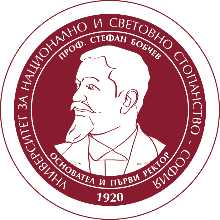 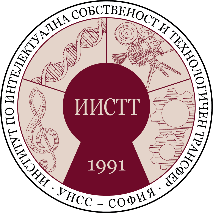 Данни за кандидатаДанни за кандидатаТри имена на студента:Специалност:ОКС Бакалавър/ОКС Магистър:Факултетен номер:Телефон:Имейл:Форма за кандидатстванеФорма за кандидатстванеМоля, отбележете организацията, за която искате да кандидатствате за едногодишен платен стаж. (можете да посочите само една организация)Моля, отбележете организацията, за която искате да кандидатствате за едногодишен платен стаж. (можете да посочите само една организация)Европейско патентно ведомство (ЕПВ)Служба на Европейския съюз по интелектуална собственост (СЕСИС)Моля изберете професионалното направление, в което предпочитате да преминете едногодишния платен стаж.* Моля изберете професионалното направление, в което предпочитате да преминете едногодишния платен стаж.* Ако сте посочили ЕПВ:Ако сте посочили ЕПВ:Law (including Patent Law)International Relations & CommunicationsEconomics & FinanceBusiness AdministrationInformation TechnologyАко сте посочили СЕСИС:Ако сте посочили СЕСИС:LawIP Law (including industrial design)Political sciences & International relationsEconomics & Business administration/EntrepreneurshipInformation Technology (Data analyst)Information Technology (Software engineer)Information Technology (IT security)Information Technology (Business Analysis)Information Technology (Customer service solutions)Information Technology (Process Automation)Information Technology (Artificial intelligence)Communication Facility management (Logistics management)Human ResourcesIP & Knowledge Management (e.g. IP research, online training)Приложени документиПриложени документиКъм настоящото заявление прилагам следните документи:(моля отбележете всички приложения)Към настоящото заявление прилагам следните документи:(моля отбележете всички приложения)Автобиография на английски език във формат EuropassМотивационно писмо на английски езикДокумент за владеене на ….............................. език ниво..............................Документ за владеене на ….............................. език ниво..............................Уверение за успех, издадено от УНССКопие от диплома за завършено висше образованиеСертификат от успешно преминат курс към ЕПВ на тема The EPO as PCT authority  Сертификат от успешно преминат курс към ЕПВ на тема Introduction to the European patent systemСертификат от успешно преминат курс към ЕПВ на тема Using CPC in classificationСертификат от успешно преминат курс към СЕСИС на тема EUTM in a NutshellСертификат от успешно преминат курс към СЕСИС на тема RCD in a NutshellДокумент за реализирано участие по програми за мобилност на студенти ЕразъмДруги сертификати ……………………………………………………………………………………………….……………………………………………………………………………………………….……………………………………………………………………………………………….